Name_______________ Date___________Block ____					ELA Enrichment The Midnight Visitor Vocabulary IllustrationsName_______________________			 Date___________Block ____								ELA Enrichment The Midnight VisitorVocabulary Illustrations QUIZconfidentially: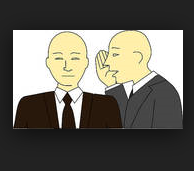 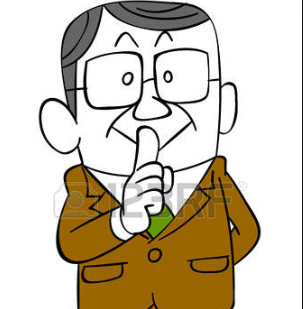 ingenuity: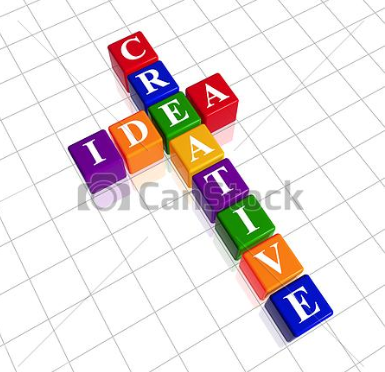 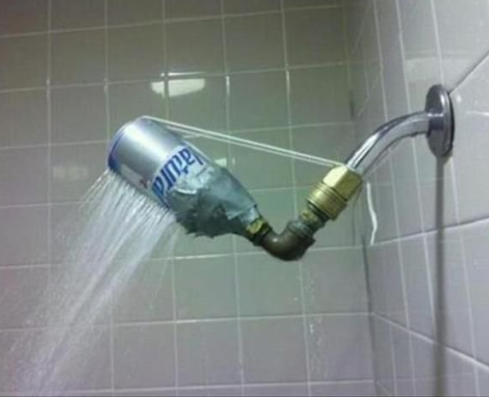 transaction: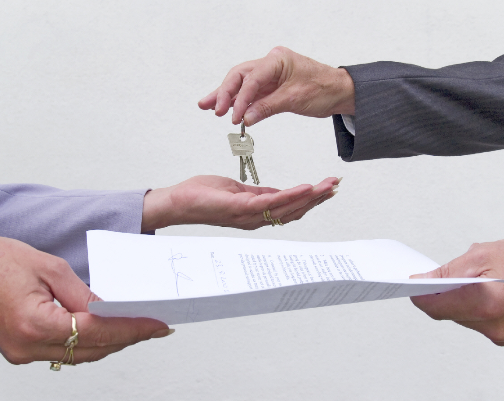 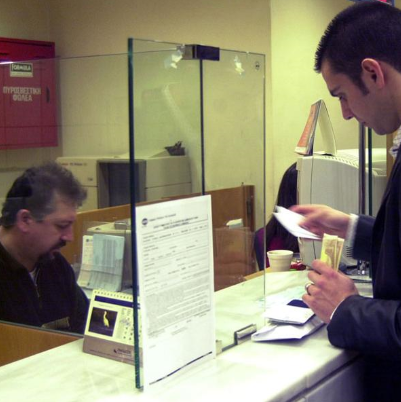 espionage: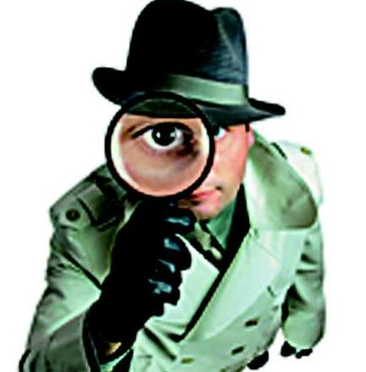 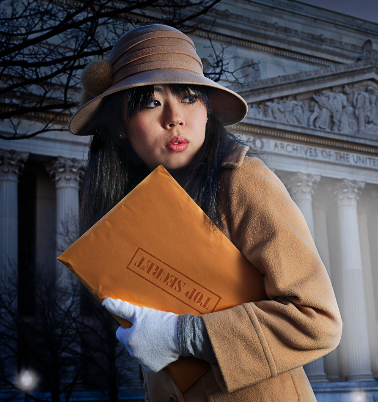 persuasive: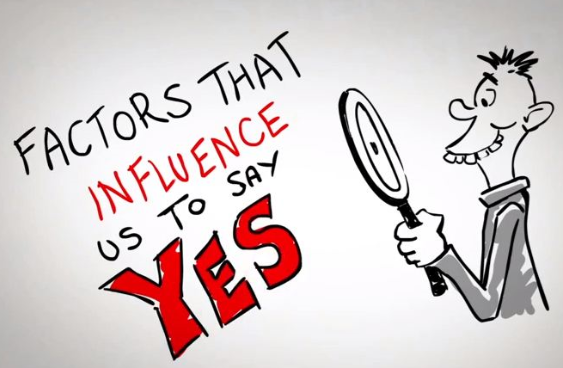 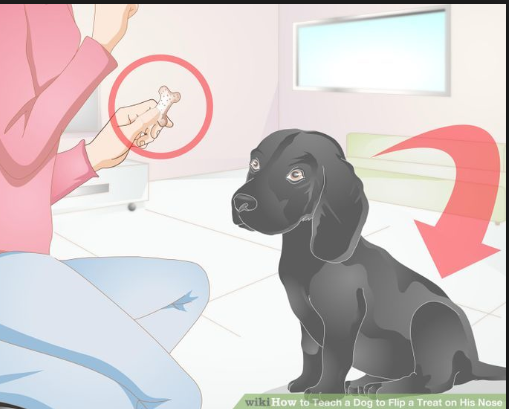 furtively: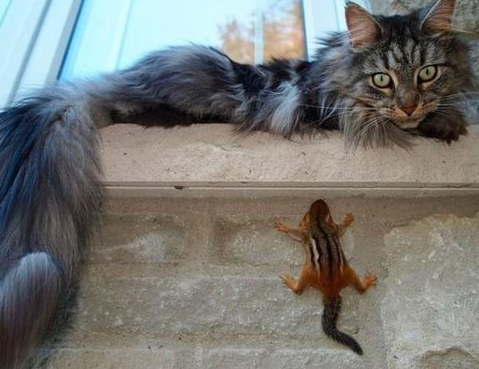 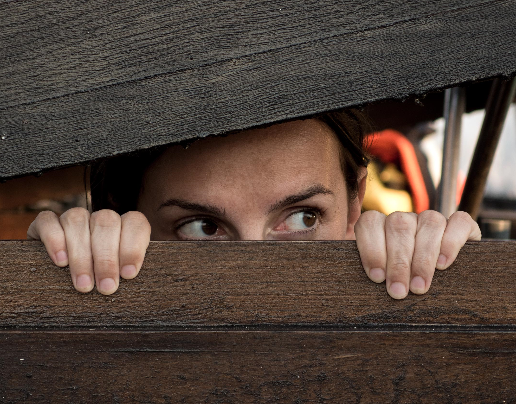 persuasive		ingenuity		furtivelyespionage		transactionpersuasive		ingenuity		furtivelyespionage		transactionpersuasive		ingenuity		furtivelyespionage		transactionpersuasive		ingenuity		furtivelyespionage		transactionpersuasive		ingenuity		furtivelyespionage		transactionpersuasive		ingenuity		furtivelyespionage		transaction_____________________________________________persuasive		ingenuity		furtivelyespionage		transactionpersuasive		ingenuity		furtivelyespionage		transactionpersuasive		ingenuity		furtivelyespionage		transactionpersuasive		ingenuity		furtivelyespionage		transactionpersuasive		ingenuity		furtivelyespionage		transactionpersuasive		ingenuity		furtivelyespionage		transaction_____________________________________________